Звіт Тернопільської спеціалізованої школи І-ІІІ ст. №29Реалізація проєкту Шкільного громадського бюджету 2021Назва проєкту: «Затишне подвір’я» ПІБ авторів або команди авторів проєкту: Вороняк Богдан, учень 10-А класуМісце реалізації проєкту: подвір’я школи №29Опис проєкту: у Тернопільській школі №29 завершено реалізацію ще одного переможця конкурсу ШГБ  - проекту під назвою  «Затишне подвір’я».  У рамках даного проекту було закуплено і встановлено на подвір’ї школи 5 лавочок та урну для сміття на загальну суму 10475,30 грн. Завдяки проекту в школярів з’явився додатковий стимул більше позаурочного часу проводити на свіжому повітрі, комфортно відпочити на перерві, поспілкуватися. Крім того, з’явився додатковий простір для організації уроків, занять групи продовженого дня. 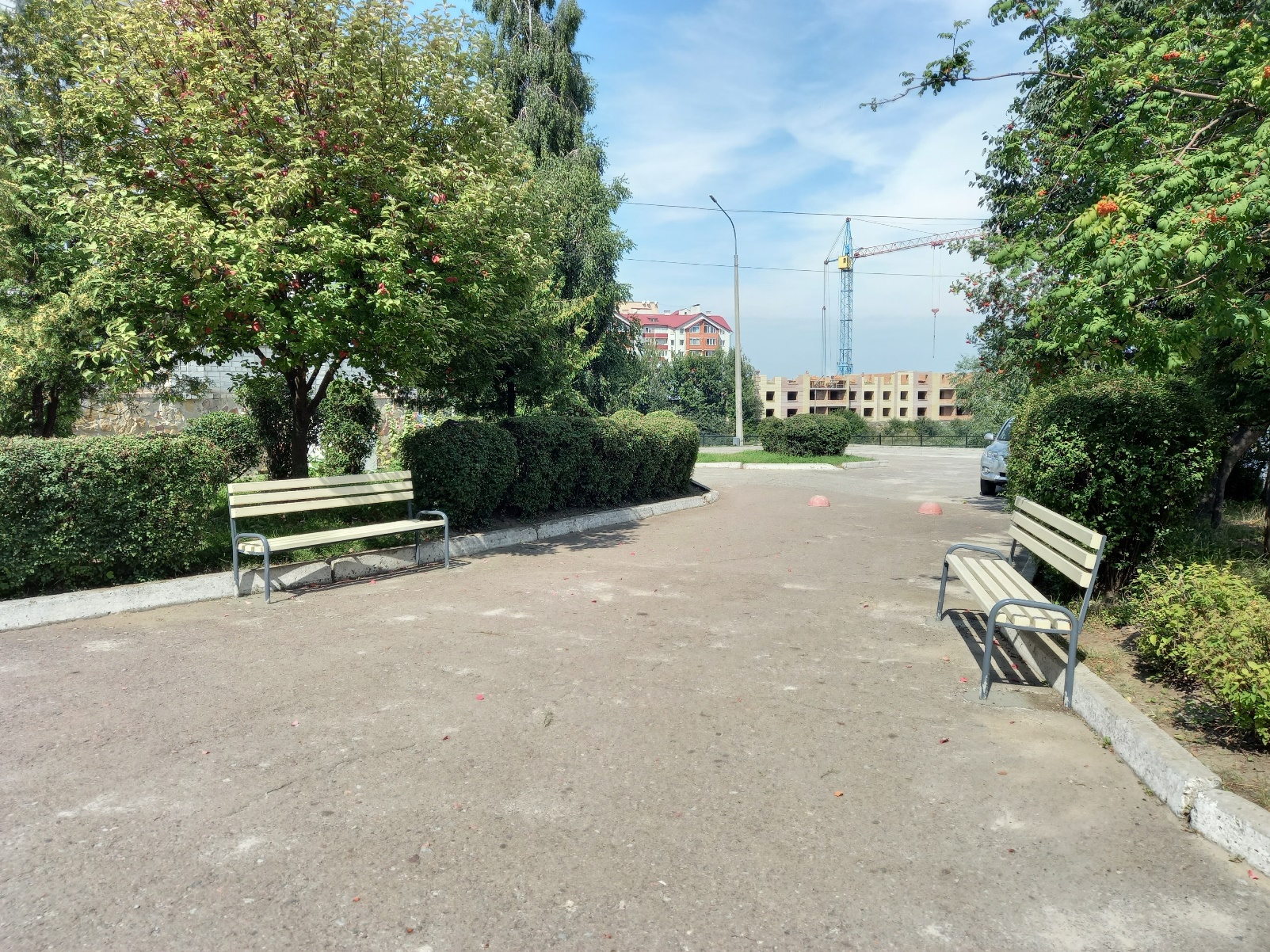 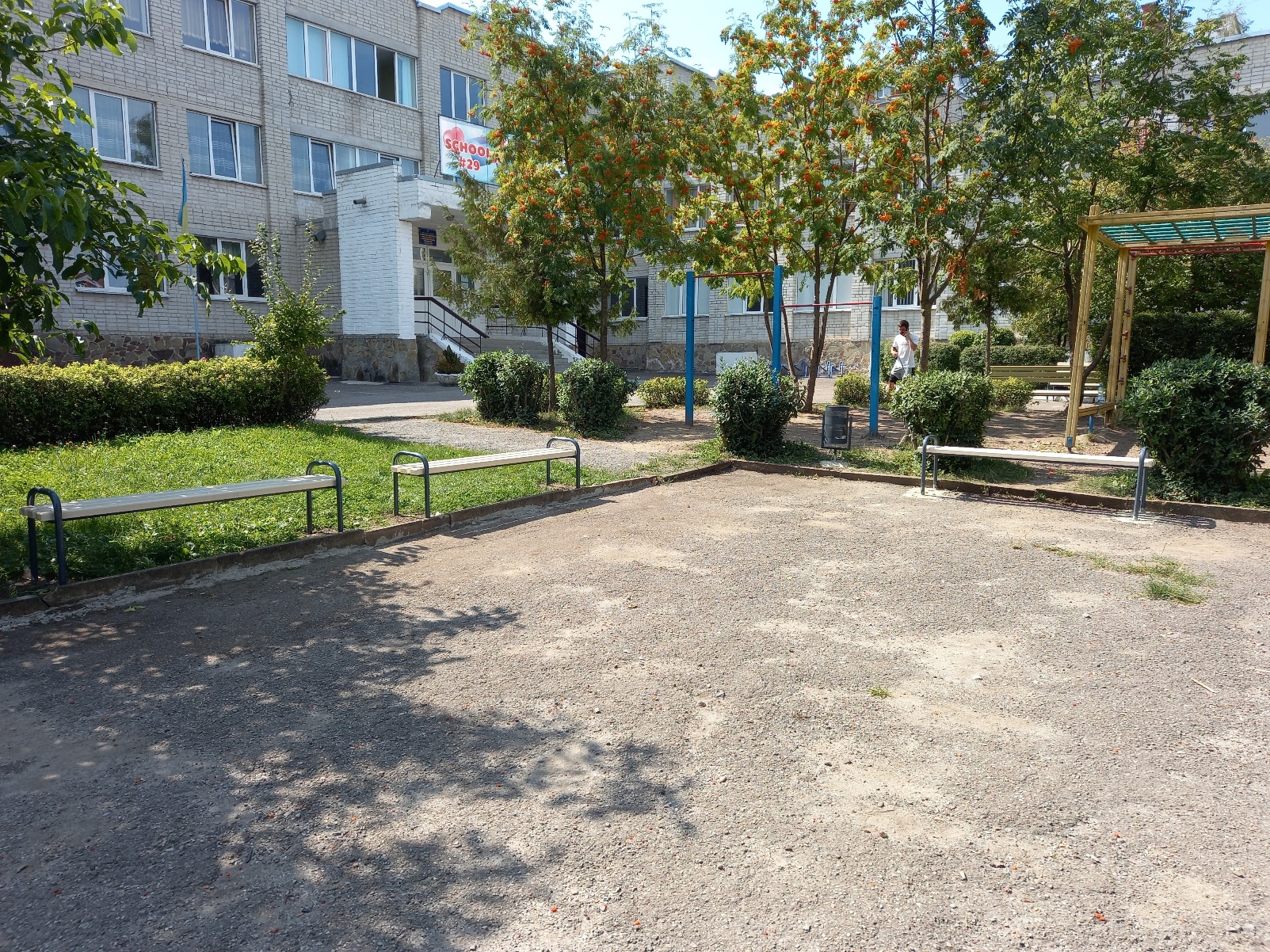 